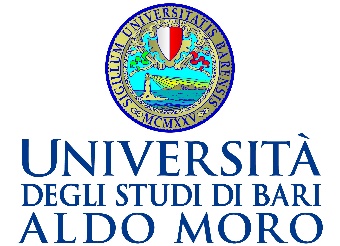 Principali informazioni sull’insegnamento / General InformationPrincipali informazioni sull’insegnamento / General InformationPrincipali informazioni sull’insegnamento / General InformationDenominazione dell’insegnamentoLaboratorio di Lingua Inglese IV Laboratorio di Lingua Inglese IV Corso di studioScienze della Formazione PrimariaScienze della Formazione PrimariaAnno di corso 4° Anno  4° Anno Crediti formativi universitari (CFU)Crediti formativi universitari (CFU)2SSDL- LIN/12L- LIN/12Lingua di erogazioneIngleseInglesePeriodo di erogazione Secondo Semestre Secondo Semestre Obbligo di frequenza Sì Sì DocenteNome e cognome Rosita Belinda MaglieIndirizzo mail rosita.maglie@uniba.itTelefono 0805714735Sede Palazzo Chiaia Napolitano, piano 3, stanza 315Sede virtuale  Piattaforma Teams. Codice: 9z4kr8pRicevimento (giorni, orari e modalità)Mercoledì 10-11. Può cambiare in base agli orari delle lezioni e ad esigenze specifiche della docente o degli studenti e delle studentesse.SyllabusObiettivi formativiLo studente/la studentessa dovrà: - familiarizzare con la metodologia e gli obiettivi CLIL;​ - sviluppare la consapevolezza delle esigenze linguistiche e cognitive dei/delle giovani discenti;​ - acquisire una comprensione di come pianificare il CLIL;​ - acquisire la conoscenza di appropriati tipi di attività CLIL; - sviluppare la consapevolezza di come integrare la valutazione nei contesti CLIL.; - esercitarsi a pianificare una serie di attività CLIL per giovani discenti; - riflettere sui propri esperimenti;PrerequisitiConseguimento dell’idoneità del laboratorio di lingua inglese precedente; Conoscenza dell’inglese (livello A2) / Contenuti di insegnamento (Programma)a) Studi Tematici su vari aspetti dell’educazione e della formazione dei piccoli discenti con particolare riferimento all’insegnamento della L2 (b) Metodologie didattiche da applicare nell’educazione e nella formazione dei piccoli discenti con particolare riferimento all’insegnamento della L2 – (c) Articoli Scientifici su tematiche riguardanti l’educazione e la formazione dei piccoli discenti con particolare riferimento CLIL – (d) Analisi di blog e di materiali didattici CLIL – (e) Realizzazioni di Lesson Plans. Testi di riferimentohttp://www.clil4children.eu/documents-and-media/guide-addressed-to-teachers-on-how-to-use-clil-methodology-in-primary-schools/?lang=itNote ai testi di riferimentoGuide addressed to Teachers on how to use CLIL Methodology in Primary School fornisce una pratica introduzione agli insegnanti di CLIL che non sanno nulla o solo molto poco di CLIL. Il suo obiettivo è allineato ai tre obiettivi principali del progetto C4C: sostenere gli insegnanti per erogare un insegnamento di alta qualità, migliorare l'integrazione digitale nell'apprendimento e nell'insegnamento e migliorare la padronanza dell'inglese a livello europeo. Organizzazione della didattica Organizzazione della didattica Ore /HoursOre /HoursOre /HoursOre /HoursOre /HoursTotali Didattica frontaleDidattica frontalePratica (laboratorio, campo, esercitazione, altro)Studio individuale205515A discrezione del/la discenteCFU/ETCSCFU/ETCSCFU/ETCSCFU/ETCSCFU/ETCS20.50.51.5A discrezione del/la discenteMetodi didatticiLezione Frontale, Lezione Dialogata, Lavoro di Gruppo, Analisi del Problema, Risoluzione del Problema, Apprendimento Cooperativo, Inversione di Ruoli Studente-Docente, Blog didattico creato ad hoc.Risultati di apprendimento previsti Conoscenza e capacità di comprensioneComprensione degli elementi principali in un discorso chiaro in lingua standard su argomenti familiari affrontati frequentemente a lavoro, a scuola, nel tempo libero ecc. Comprensione delle informazioni essenziali di molte trasmissioni radiofoniche e televisive su argomenti di attualità o temi d’interesse personale o professionale, purché il discorso sia relativamente lento e chiaro. Comprensione di testi scritti di uso corrente legati alla sfera quotidiana o al lavoro. Comprensione di descrizioni di avvenimenti, di sentimenti e di desideri da parte di adulti e bambini/e. Conoscenza e capacità di comprensione applicateRiesce ad affrontare molte delle situazioni che si possono presentare viaggiando in una zona dove si parla la lingua. Riesce a partecipare, senza essersi preparato/a, a conversazioni su argomenti familiari, d’interesse personale o riguardanti la vita quotidiana (per esempio la famiglia, gli hobby, il lavoro, i viaggi e i fatti di attualità). Competenze trasversaliAutonomia di giudizio- Riesce a descrivere, collegando semplici espressioni, esperienze ed avvenimenti, sogni, speranze e ambizioni. Riesce a motivare e spiegare brevemente opinioni e progetti.Abilità comunicative- Riesce a narrare una storia e la trama di un libro o di un film e a descrivere le sue impressioni. Riesce a scrivere testi semplici e coerenti su argomenti noti o di suo interesse. Riesce a scrivere lettere personali esponendo esperienze e impressioni. Capacità di apprendere in modo autonomo - Scrive, legge e comprende testi autentici (libri, lettere, programmi radiofonici e televisivi) con un buon livello di comprensione e pondera le strategie possibili da adottare per insegnare a scrivere, leggere e a comprendere un testo in lingua inglese.ValutazioneModalità di verifica dell’apprendimento L’esame di profitto prevede un test scritto e un colloquio che possono essere sostenuti nelle date previste nel calendario di esame. Criteri di valutazione L’esame di profitto prevede un test scritto, a fine laboratorio, che mira a verificare il livello di padronanza dei contenuti e metodi illustrati durante il laboratorio. Inoltre, a tale prova, segue un colloquio su argomenti che non sono oggetto della prova scritta e che mira a valutare la capacità di esporre i contenuti oralmente e di ragionamento critico sulla lesson plan realizzata. Criteri di misurazione dell'apprendimento e di attribuzione del voto finale Riferimenti teorico-pratici e uso appropriato del lessico accademico in lingua ingleseAltro Prove in itinere: per migliorare le competenze comunicative, la scrittura e l’ascolto. 